«Классные встречи» — один из самых интересных проектов «Движения Первых». В его рамках наши школьники получают уникальную возможность лично пообщаться с известными, интересными людьми, а также заявить о себе. 2 апреля в Большекрасноярской СОШ прошла «Классная встреча» с участником СВО — Донченко Артёмом Сергеевичем, которую провела ученица 8 класса Микушина Ксения. Ребята активно задавали вопросы. Встреча прошла в теплой, неформальной обстановке. Наш гость с удовольствием отвечал на вопросы участников, делясь с активистами своим опытом на передовой, а в конце встречи призвал всех ребят думать головой.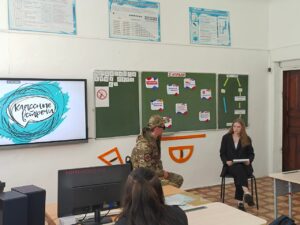 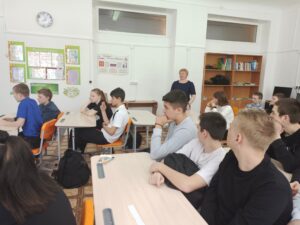 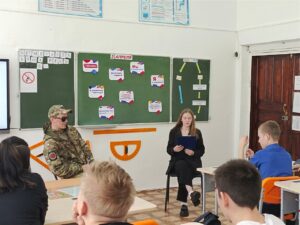 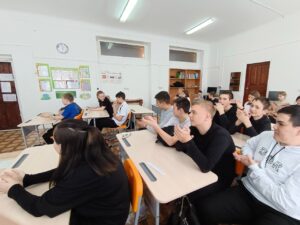 